Last TUESDAY of every monthDrop-in from 4-5 pm                                   Appointments from 5-7 pm (Must apply 1 week before clinic for appointment)       At Cortez Public Library       202 N. Park St., Cortez, CO 81321This clinic provides one-on-one legal assistance to unrepresented, low-income community members seeking advice on family law court cases in Montezuma or Dolores County. Volunteer attorneys will answer legal questions, assist in completing court forms, and explain the law and procedure for the family law issues listed above.                                        August 29, 2017September 26, 2017  October 24, 2017 (changed for Halloween) November 28, 2017NO Clinic in Dec.January 30, 2017For questions, for an application, or to make an appointment please e-mail jcuesta@colegalserv.org or call 1-888-298-8483.Please Note: When a volunteer attorney helps you at this clinic, this does not mean they represent you. Also, the advice they give you is one attorney’s opinion and you are free to discuss your case with another attorney.  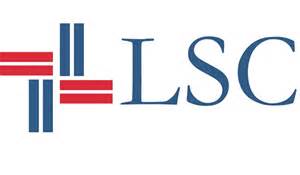 